Gesuch zur Führung einer GelegenheitswirtschaftVerein/Organisation	     	Verantwortliche PersonName, Vorname	     	Geburtsdatum	     	Adresse	     	Mobilnummer	     	E-Mail	     	Veranstaltung	     	Ort der Veranstaltung	     	Datum	                    	von           	bis           Datum	                    	von           	bis           Datum	                    	von           	bis           Bauten und Anlagen im Freien (Festzelte, Buden etc.) sind auf einem Situationsplan einzutragen!Gelegenheitswirtschaft geöffnet  identisch mit Veranstaltungsdaten/VeranstaltungszeitenDatum	                    	von           	bis           Datum	                    	von           	bis           Datum	                    	von           	bis           Getränke  Mineralwasser   Bier/Wein   Kaffee Schnaps   Mixgetränke  SpirituosenSpeisen	Tombola Ja  Nein	 Ja  NeinVerantwortliche PersonGelegenheitswirtschaft	 identisch mit verantwortlicher Person Verein/OrganisationName, Vorname	     	Geburtsdatum	     	Adresse	     	Mobilnummer	     	E-Mail	     	Nachbarn-InformationWie und wann wird die Information der Nachbarn über die Veranstaltung nach Erteilung der Gelegenheitswirtschaftsbewilligung erfolgen?MusikangebotZählen Sie alle Musikangebote auf (Livemusik, Musik ab Band, Hintergrundmusik etc.) welche in Räumen, im Zelt, in Festbuden oder im Freien geplant sind (mit Zeitangabe).Art der Musik	                    	von           	bis           Art der Musik	                    	von           	bis           Art der Musik	                    	von           	bis           Verantwortliche PersonLautstärke / Nachtruhe	 identisch mit verantwortlicher Person Verein/OrganisationName, Vorname	     	Strasse	     	PLZ, Ort	     	Mobilnummer	     	Gäste	Zielpublikum	     	Einzugsbereich	 Gemeinde  Kanton  Zentralschweiz             Anzahl Personen	min.           	max.           SicherheitsmassnahmenLiegt ein Sicherheitskonzept vor?		 Ja  NeinLiegt ein Jugendschutzkonzept vor?	 Ja  NeinSicherheitsmassnahmen mit der Polizei abgesprochen?	 Ja  NeinSicherheitsmassnahmen mit dem Feuerwehrkommando abgesprochen?	 Ja  NeinBeauftragter Sicherheitsdienst	     	Einsatzleitung	     	Adresse	     	PLZ, Ort	     	Mobilnummer	     	E-Mail	     	EntsorgungIm Kanton Obwalden ist der Abfall nach Verursacher-Prinzip zu entsorgen. Welche Variante der Entsorgung wird angewendet?ToilettenWie und wo werden die Toilettenanlagen zur Verfügung gestellt? (Anzahl WC's usw.)Parkplätze/ParkdienstWelche Parkplatzareale gedenken Sie zu benützen und deren Grundeigentümer anzufragen?(öffentliche und private Areale angeben)Verantwortliche PersonParkdienst	 identisch mit verantwortlicher Person Verein/OrganisationName, Vorname	     	Mobilnummer	     	ACHTUNG! DATUM UND UNTERSCHRIFT NICHT VERGESSEN!Jugendschutz-VereinbarungAllgemeine gesetzliche GrundlagenDer Veranstalter verpflichtet sich folgende gesetzliche Bestimmungen zu befolgen:971.1 Gastgewerbegesetz vom 8. Juni 1997 und SR 680 Bundesgesetz über die gebrannten Wasser.Das Gastgewerbegesetz regelt das Gastgewerbe und den Kleinhandel mit gebrannten Wassern. Für Gelegenheitswirtschaften gelten die Vorschriften des Gastgewerbegesetzes sinngemäss.Art. 16 Gastgewerbegesetz	Alkoholfreie GetränkeAlkoholführende Gastwirtschaften haben eine Auswahl alkoholfreier Getränke preisgünstiger anzubieten als das billigste alkoholhaltige Getränk in der gleichen Menge.Art. 18 Gastgewerbegesetz	AlkoholabgabeverbotDie Abgabe von nicht gebrannten alkoholhaltigen Getränken an Jugendliche unter 16 Jahren ist verboten.Die Abgabe von gebrannten Wassern an Kinder und Jugendliche richtet sich nach dem Bundesrecht.Art. 41 Abs. 1 Bst. I Bundesgesetz über die gebrannten Wasser:Verboten ist die Abgabe von gebrannten Wassern (Schnaps) an Kinder und Jugendliche unter 18 Jahren.AlkoholausschankBuffet-, Bar- und Servicepersonal wird über die gesetzlichen Grundlagen und Bestimmungen instruiert.Personal für Verkauf/Abgabe von alkoholischen Getränken muss mindestens 18-jährig sein.An Getränke-Ausgabestellen sind entsprechende Schilder/Plakate mit dem Hinweis auf das Abgabeverbot von alkoholischen Getränken an Jugendliche anzubringen.Es ist ein ausreichendes und attraktives Angebot alkoholfreier Getränke bereitzustellen.Art. 68 Gesundheitsgesetz	TabakverkaufDer Verkauf sowie die Abgabe von Tabakprodukten an Jugendliche unter 18 Jahre sind verboten.HinweiseZur Vereinfachung der Alterskontrolle können den Jugendlichen Armbänder abgegeben werde, welche ihnen als Altersausweis dienen. Diese können bezogen werden bei: Fachstelle für Gesellschaftsfragen OW, Jugend- und Gesundheitsförderung, Dorfplatz 4, 6061 Sarnen, 041 666 63 62, jugendfoerderung@ow.chFür die Ausweiskontrolle ist nur ein amtlicher Sichtausweis mit Bild (z.B. Identitätskarte) zulässig.Fahrdienst anbieten oder Telefon-Nr. von Taxidienst bereithalten.Notfall-Nummern bereithalten: Polizei 117 Feuerwehr 118 Sanität 144 Rega 1414Gute und vergnügliche Online-Schulung für Veranstalter und deren Personal auf www.jalk.ch Die Gemeinde Sarnen wünscht dem Veranstalter einen erfolgreichen Anlass.Ort, Datum	Unterschrift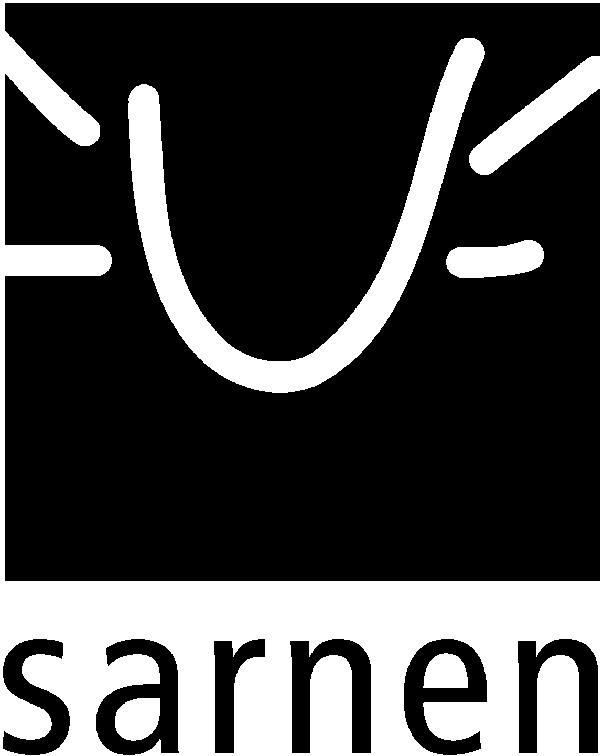 